Результати навчання: Знати суть основних економічних категорій; вміти надавати наукову інтерпретацію економічним явищам та процесам, що відбуваються в Україні та світі; знати теоретичні та методологічні основи  менеджменту (РН-18)..Теми що розглядаютьсяТема № 1. Економічна теорія: зміст і методи економічних досліджень. Економічні системи.Економіка як об’єкт вивчення економічної теорії. Економічна теорія в системі економічних наук. Визначення предмета економічної теорії. Економічні відносини та економічні суб’єкти. Людські потреби і обмежені ресурси економіки. Функції і структура економічної теорії. Економічні закони і економічні закономірності. Методи вивчення економічних процесів, специфіка їх застосування в економічній теорії.Зародження, основні етапи та напрямки розвитку економічної теорії. Перші уявлення про економіку. Меркантилізм. Класична школа та її розвиток. Марксизм та його напрямки. Основні течії сучасної світової економічної думки. Стадії економічного розвитку і економічні системи. Сутність і типи економічних систем, критерії їх класифікації. Моделі змішаної економіки. Створення соціально-ринкової економіки в Україні.Тема № 2. Власність в системі економічних відносин.Економічний зміст власності. Суб’єкти і об’єкти власності. Економічна реалізація відносин власності. Право власності. Володіння, користування, розпорядження. Місце відносин власності в економічній системі.Еволюція відносин власності. Характеристика типів та форм власності. Багатоманітність форм власності в економіці України. Конституція України про захист права власності та форми власності.Сучасні тенденції розвитку відносин власності в Україні. Значення роздержавлення та приватизації для формування ринкової економіки в Україні.Механізм приватизації. Постприватизаційні проблеми розвитку відносин власності. Тема № 3. Загальні основи суспільного виробництва.Суспільне виробництво та його фактори. Капітал, труд, земля, підприємницькі здібності. Особистий і речовий фактор. Протиріччя між постійним зростанням людських потреб та обмеженістю виробничих ресурсів. Проблема вибору, крива виробничих можливостей.Результат суспільного виробництва. Натуральний продукт, послуга, товар. Ефективність виробництва, її сутність і показники. Виробнича функція.Форми суспільного виробництва. Основні риси натурального і товарного виробництва. Властивості товару. Споживна вартість, мінова вартість. Закон вартості та його роль у розвитку товарного виробництва.Гроші та їх функції. Закон обігу грошей. Грошова система: сутність та структура. Типи грошових систем. Види грошового обігу: готівковий та безготівковий. Види грошових реформ. Особливості здійснення грошових реформ в економіці України. Конституція України про грошову систему.Тема № 4. Ринок та механізм його функціонування. Ринок та умови його виникнення. Моделі переходу до ринку. Особливості переходу України до ринкової економіки.Елементи ринкового механізму: попит, пропозиція, рівноважна ціна, конкуренція.Класифікація ринків.Ринок товарів та послуг. Форми торгівлі. Товарна біржа, її функції та значення.Ринок капіталу. Сутність і види капіталу. Структура ринку капіталу. Позичковий капітал, його суть, джерела і особливості. Позичковий відсоток.Реальний і фіктивний капітал. Ринок цінних паперів. Види цінних паперів. Біржовий та позабіржовий ринок, їх функції та значення. Механізм функціонування фондової біржі. Ринок праці. Механізм функціонування ринку праці. Заробітна плата: її суть і форми. Реальна і номінальна заробітна плата. Ринок природних ресурсів. Механізм функціонування ринку землі. Ціна землі і її динаміка. Рентні відносини. Рента і орендна плата. Види ренти.Тема № 5. Підприємство (фірма). Витрати і прибутки.Фірма: сутність і функції. Підприємство як форма функціонування фірми. Капітал фірми. Кругообіг капіталу. Основний і оборотний капітал. Знос. Амортизація.Витрати виробництва та їх види. Економічні витрати. Прямі та непрямі витрати. Валові, постійні та змінні витрати фірми. Середні витрати. Граничні витрати виробництва.Доход фірми. Прибуток фірми. Чистий економічний прибуток. Нормальний прибуток. Бухгалтерський прибуток. Норма прибутку. Фактори, які впливають на норму прибутку.Ціноутворення на підприємстві.Сутність, функції і структура ціни. Фактори, що впливають на ціну товару. Класифікація цін.Тема № 6. Національна економіка. Основні макроекономічні показники.Структура, цілі і фактори розвитку національної економіки. Система національних рахунків та основні макроекономічні показники. ВНП та методи його обчислення. Чистий національний продукт. Національний доход. Національне багатство.Відтворення та його типи. Циклічний характер відтворення. Фази циклу та їх зміст.«Довгі хвилі» в економіці за теорією М.Д. Кондратьєва.Економічне зростання: сутність і показники. Інтенсивний та екстенсивний тип зростання. Фактори економічного зростання.Тема № 7. Макроекономічна рівновага і нестабільність.Макроекономічна рівновага як стан загальної збалансованості та пропорційності. Сукупний попит та сукупна пропозиція, їх рівновага. Конституція України про законодавче регулювання макроекономічних процесів.Макроекономічна нестабільність: кризи, інфляція та безробіття. Інфляція, її види, причини і соціально-економічні наслідки. Безробіття, його основні форми. Повна зайнятість і природний рівень безробіття. Закон Оукена. Особливості зайнятості та безробіття в Україні.Державна політика регулювання зайнятості та приборкання інфляції.Тема № 8. Державне регулювання економіки. Фінансово-кредитна системаНеобхідність та об’єктивні передумови державного регулювання економічної системи ринкового типу. Співвідношення ринкового саморегулювання та державного регулювання у соціально орієнтовній ринкові економіці. Економічні функції держави. Суть кредиту в ринковій економіці. Функції кредиту. Принципи кредитування. Форми кредиту: комерційний, банківський, споживчий, державний, міжнародний. Роль кредиту в розвитку ринкової економіки.Банки і їх види. Роль і функції банку в ринковій економіці. Пасивні та активні банківські операції. Банківська система України. Національний банк України, його функції. Поняття фінансів і фінансової системи. Фінансові ресурси. Функції фінансів і джерела їх формування.Держбюджет – основна ланка фінансової системи. Структура бюджету. Доходна частина бюджету. Видатки бюджету, їх структура. Поняття бюджетного дефіциту, шляхи його подолання. Бюджет України на поточний рік. Бюджетний дефіцит і державний борг.Податки і податкова система. Суть податків в ринковій економіці. Форми і види податків: прямі та непрямі. Місцеві податки і збори. Податки на доходи. Крива Лаффера. Конституція України про податки і збори. Форма та методи навчанняЛекції – викладення теоретичного матеріалу лектором згідно навчальної програми і розподілу годин поміж темами. Використовуються різні інтерактивні форми активізації аудиторії та відеопрезентації вербальної інформації. Лектор має власний конспект, що відображає основний зміст теми, студенти занотовують нову інформацію у власні конспекти.Практичні заняття – проводяться у формі семінарських занять. Для семінарських занять студенти опрацьовують лекційний матеріал, готують виступи з використанням навчальної і наукової літератури, виступають з презентаціями. Лектор оцінює активність студентів впродовж семінару за прийнятою шкалою оцінок в балах. Під час семінарського заняття обов’язково за кожною темою оцінюються рівень знань студентів за допомогою тестових завдань та письмової самостійної роботи на знання основних понять за темою. Семінарські заняття можуть бути побудовані у формі ділової гри або дискусії.Індивідуальне завдання – вид самостійної роботи поза аудиторними годинами, коли студент, використовуючи лекційний матеріал та додаткові джерела знань, розробляє особисту тему.Підготовка презентації – вид самостійної роботи, що виконується студентом (або 2-3 студентами) поза аудиторними годинами. Студент вільно обирає тематику з числа тем, які пропонуються планами семінарських занять, або узгоджує з викладачем ініціативну тематику. Наступним кроком студент здійснює бібліографічний пошук, використовуючи бібліотечні фонди або Інтернет-ресурси. Також складає план презентації або ставить питання, на які треба отримати аргументовану відповідь. Опанувавши джерела за темою, студент розкриває зміст питань та представляє виконану роботу на семінарі. Обсяг презентації – 16-25 слайдів, текст доповіді – 4-6 стандартних сторінок, набраних на комп’ютері. Основний зміст презентації доповідається у вільній формі на семінарському занятті, і студент отримує оцінку від викладача.Методи контролю 1. Підсумковий (семестровий) контроль проводиться у формі заліку або шляхом накопичення балів за поточним контролем по темами курсу. Залік – письмова або усна відповідь на питання, що містяться в заліковому білеті. Питання залікових білетів доводяться до студентів заздалегідь. Лектор-екзаменатор оцінює якість відповіді студента за прийнятою шкалою академічних оцінок.Контрольні питання з курсу до заліку.1.	Економіка та економічна теорія. 2.	Предмет та структура курсу економічної теорії.3.	Функції та місце економічної теорії в системі економічних наук.4.	Основні течії економічної думки.5.	Методи економічних досліджень.6.	Економічні системи та їх еволюція. Конституція України про загальні основи економічної системи нашої держави.7.	Система економічних відносин. Економічні закони і економічні закономірності.8.	Економічний зміст власності. Конституція України про захист права власності.9.	Еволюція відносин власності та їх сучасні форми в Україні.10.	Роздержавлення та приватизація: необхідність, зміст, наслідки.11.	Шляхи боротьби з кримінальними процесами в ході приватизації та роздержавлення в Україні. Конституція України про захист права власності.12.	Фактори суспільного виробництва, особливості їх використання в тіньовій економіці та шляхи протидії цьому.13.	Процес виробництва та його продукт.14.	Ефективність виробництва, її показники та значення.15.	Форми суспільного виробництва.16.	Товар і його властивості.17.	Гроші та їх функції. Закон обігу грошей.18.	Закон вартості та його функції у товарному виробництві.19.	Товари та послуги тіньової та кримінальної економіки: суть, особливості та основні напрямки протидії.20.	Ринок: суть і функції. Конституція України про захист прав споживачів.21.	Умови виникнення ринкових відносин.22.	Структура та механізм функціонування сучасного ринку України.23.	Кримінальні форми ринкових відносин та шляхи протидії їм в Україні.24.	Конкуренція: сутність, форми та механізм дії. Конституція України про конкуренцію та монополію в економіці держави.25.	Антимонопольне регулювання економіки в умовах ринку.26.	Попит. Закон попиту. 27.	Пропозиція. Закон пропозиції. 28.	Ринкова рівновага і рівноважна ціна.29.	Моделі переходу до ринкової економіки. Особливості переходу України до ринкової економіки30.	Ринок товарів. Форми торгівлі.31.	Товарна біржа, її функції та механізм біржової торгівлі.32.	Ринок капіталу. Суть і види капіталу.33.	Ринок цінних паперів: функції та структура.34.	Види цінних паперів.35.	Сутність та механізм функціонування ринку праці.36.	Ринок природних ресурсів і механізм його функціонування. 37.	Зарплата, її форми та системи в Україні.38.	Рента та механізм її формування. Конституція України про захист права власності на землю.39.	Ціна землі та тенденції її динаміки в сучасних умовах.40.	Фірма як головна структурна ланка підприємницької діяльності.41.	Фірма і її види в економіці України.42.	Фонди фірми та ефективність їх використання.43.	Основний і оборотний капітал. Фонди обігу.44.	Кругообіг фондів та його стадії. Оборот фондів.45.	Витрати виробництва та їх види.46.	Доходи фірми. 47.	Ціна та її функції.48.	Види цін та їх структура.49.	Основні макроекономічні показники.50.	ВНП і методи його вимірювання.51.	Номінальний та реальний ВНП.52.	Національний доход: виробництво, розподіл, споживання.53.	Суть та вплив тіньової економіки на основні макроекономічні показники.54.	Суть відтворення та його типи.55.	Економічне зростання, його типи.56.	Економічний цикл, його фази і типи.57.	Теорія “довгих хвиль” М.Д.Кондратьєва та її значення58.	Економічна безпека держави: її суть, форми існування, шляхи забезпечення.59.	Сукупний попит і сукупна пропозиція та фактори, що впливають на них.60.	Макроекономічна рівновага.61.	Макроекономічна нестабільність: форми прояву.62.	Інфляція: форми, причини, соціально-економічні наслідки.63.	Інфляція в Україні та шляхи її приборкання.64.	Зайнятість і безробіття в Україні: особливості та шляхи регулювання.65.	Державна політика регулювання ринку праці та приборкання інфляції в Україні.66.	Грошова система: сутність та структура. 67.	Банківська система та її особливості в Україні68.	Кредит та його функції в ринковій економіці.69.	Форми кредиту в ринковій економіці.70.	Фінанси, їх суть і значення. Фінансова політика держави.71.	Фінансова система та її структура.72.	Держбюджет як основна ланка фінансової системи. 73.	Дефіцит держбюджету України та шляхи його подолання. 74.	Податки: суть, еволюція форм. Законодавство України про податки та збори.75.	Кругообіг доходів і витрат у народному господарстві.76.	Рейдерство: визначення та види.77.	Крива Філіпса.78.	Піраміда А. Маслоу.79.	Крива виробничих можливостей.80.	Гроші. Закон обігу грошей.2.Поточний контроль проводиться за результатами роботи студентів на семінарських заняттях, методом оцінювання контрольних робіт, оцінювання тестів, самостійних робот, індивідуальних завдань, командних проектів, презентацій.Контроль на семінарських заняттях – оцінювання виступів студентів, відповідей на питання поставлені викладачем, оцінці виконання тестових завдань, оцінок під час самостійних робот, оцінювання внеску окремих студентів у групову роботу при підготовки командного проекту, активність в діловій грі.Контрольна робота – вид поточного контролю знань студентів, який має на меті виявити рівень знань студентів, що отримані за пройденим матеріалом. Дата проведення контрольної роботи доводиться до студентів і призначається по завершенню вивчення змістовного модулю. Питання та тестові завдання готує викладач, що веде практичні заняття, вони узгоджуються з лекційними питаннями і тематикою семінарських занять. Контрольна робота виконується у письмовій формі в присутності викладача, оцінюється за прийнятою шкалою і оцінка може використовувати викладачем для підрахунку кумулятивного балу за підсумками вивчення дисципліни.Індивідуальні завдання – оцінюються викладачем або за результатами доповіді на практичному занятті або окремо за наданим текстом.Виконання проекту передбачає командну (2-3 студента) або індивідуальну дослідницьку роботу за вибраною темою, підготовку письмового звіту та проведення презентації за допомогою мультимедійного обладнання в присутності викладачів кафедри. Командний проект – це пізнавально-аналітична робота.Ціль проекту полягає в перевірці успішності засвоєння студентами категоріального апарату та уміння використовувати економічні категорії для аналізу явищ і процесів, що відбуваються у суспільстві. Розподіл балів, які отримують студентиТаблиця 1. – Розподіл балів для оцінювання успішності студента для залікуТаблиця 2. – Шкала оцінюваннязнань та умінь: національна та ЕСТSОсновна література:Базова літератураЕкономічна теорія : навч. посібник / С. І. Архієреєв [та ін.] ; ред. С. І. Архієреєв ; Нац. техн. ун-т "Харків. політехн. ін-т". – Харків : Іванченко І. С., 2020. – 230 с.http://repository.kpi.kharkov.ua/handle/KhPI-Press/52030  ( Примірників усього: 2)Глобальна економіка. Global Economics : навч. посібник / С. І. Архієреєв [та ін.] ; дар. Н. М. Волоснікова ; ред. С. І. Архієреєв ; НТУ “ХПІ”. - Харків : Іванченко І. С., 2018. - 188 с. http://repository.kpi.kharkov.ua/handle/KhPI-Press/36793 (Примірників усього: 2)   Демьохіна О.О. Основи економічної теорії: метод. вказ. по виконанню контр. робіт для студ. техн. спец. заочної форми навчання / О.О. Демьохіна, Я.А. Максименко, М.М. Офіцеров. – Х.: НТУ «ХПІ», 2004. – 24 с.https://web.kpi.kharkov.ua/oet/metodichki-uk-2/Курс економічної теорії: навч. посібник / С.І. Архієреєв [та ін.]; ред. С.І. Архієреєв, Н.Б. Решетняк. – Харків: НТУ «ХПІ», 2008. – 332 с. http://repository.kpi.kharkov.ua/handle/KhPI-Press/14768 (Примірників усього: 1).Основи економічної теорії: підручник / Л. С. Шевченко [та ін.] ; заг. ред. Л. С. Шевченко ; НЮА ім. Ярослава Мудрого. - Харків : Право, 2008. - 448 с. (Примірників усього: 3)Курс мікроекономіки : навч. посібник / Ф. В. Абрамов [та ін.] ; дар. Н. М. Волоснікова ; ред. С. І. Архієреєв ; НТУ “ХПІ”. - Харків : Іванченко І. С., 2019. - 156 с. http://repository.kpi.kharkov.ua/handle/KhPI-Press/43423  (Примірників усього: 1).Макроекономіка : навч. посібник / С. І. Архієреєв [та ін.] ; дар. Н. М. Волоснікова ; ред. С. І. Архієреєв ; НТУ “ХПІ”. - Харків : Іванченко І. С., 2019. - 216 с. http://repository.kpi.kharkov.ua/handle/KhPI-Press/41771(Примірників усього: 1)Менеджмент : навч. посібник / Н. С. Краснокутська [та ін.] ; дар. Н. С. Краснокутська ; НТУ “ХПІ”. - Харків : Друкарня Мадрид, 2019. - 231 с. http://repository.kpi.kharkov.ua/handle/KhPI-Press/40291 (Примірників усього: 1)Міжнародна економіка і міжнародні економічні відносини: навч. посібник / С. І. Архієреєв, Н. М. Волоснікова, С. О. Климова ; дар. Н. М. Волоснікова ; ред. С. І. Архієреєв ; НТУ “ХПІ”. - Харків : Іванченко І. С., 2019. - 234 с. http://repository.kpi.kharkov.ua/handle/KhPI-Press/43418  (Примірників усього: 1).Міжнародна економіка: теорія і практичні завдання : навч. посібник / Я. А. Максименко ; дар. Я. А. Максименко ; ред. С. І. Архієреєв ; НТУ “ХПІ”. - Харків : Іванченко І. С., 2018. - 124 с. http://repository.kpi.kharkov.ua/handle/KhPI-Press/35480Мікроекономіка. Microeconomics : практ. завдання з курсу для студ. спец. 073 “Менеджмент” / Харківський політехнічний ін-т, нац. техн. ун-т ; НТУ “ХПІ”. - Харків : НТУ “ХПІ”, 2018. - 84 с. http://repository.kpi.kharkov.ua/handle/KhPI-Press/39991Політична економія. Основи економічної теорії. Мікроекономіка: метод. вказівки до вивч. навч. курсів для студ. I курсу екон. та менедж. спец. заочної форми навчання / уклад. С.І. Архієреєв [та ін.]. – Харків: НТУ «ХПІ», 2008. – 96 с. http://repository.kpi.kharkov.ua/handle/KhPI-Press/6793Основи економічної теорії: навч.-метод. посіб. для студ. техн. спец. заочної форми навчання / С.І. Архієреєв [та ін.]; ред. С.І. Архієреєв, Н.Б. Решетняк. – Харків: НТУ «ХПІ», 2010. – 76 с. http://repository.kpi.kharkov.ua/handle/KhPI-Press/6768 (Примірників усього: 75)Основи економічної теорії: навч. посібник / С. І. Архієреєв [та ін.] ; ред. С. І. Архієреєв ; НТУ “ХПІ”. - Харків : Іванченко І. С., 2018. - 120 с. http://repository.kpi.kharkov.ua/handle/KhPI-Press/37605Теоретико-методичне забезпечення оцінювання інвестиційно-інноваційної діяльності промислового підприємства  : дис. ... канд. екон. наук : 08.00.04 / П. О. Доуртмес ; наук. кер. О. М. Ястремська ; НТУ “ХПІ”. - Харків, 2018. - 287 с. : табл., рис. - Бібліогр.: с. 228-256 http://repository.kpi.kharkov.ua/handle/KhPI-Press/34493Міжнародна економіка: основні поняття [Електронний ресурс] : навч.-метод. посібник / П. Г. Перерва [та ін.] ; Нац. техн. ун-т "Харків. політехн. ін-т". – Електрон. текст. дані. – Харків, 2020. – 37 с. – URI: http://repository.kpi.kharkov.ua/handle/KhPI-Press/49548. Допоміжна літератураВоробйов Є.М. Економічна теорія в питаннях та відповідях. - Х.: ТОВ “Р.И.Ф.”, 2002.  – 640 с.Гальперин В.М., Игнатьев С.М., Моргунов В.И. Микроэкономика. - СПб.: Эконом. школа, 2002. – 511 с.Дефорж С.Ю., Дмитриев И. А., Ким М.Н. Формирование социального рыночного хозяйства: институциональный аспект: Монография. – Х.: Изд-во ХНАДУ, 2007. – 160 с.Економіка підприємства: навчальний посібник / О.М.Бандурка, Є.В.Ковальов, М.А. Садиков, О.С. Маковоз; за заг. ред. О.М. Бандурки. - Харків: ХНУВС, 2017. - 192 с.Економічна теорія: Політекономія. Підручник / За ред. В.Д. Базилевича. - К.: “Знання-Прес”, 2007. – 719 с.Економічна природа міжнародних злочинів: Навч. посібник / Кол.авт.: О.М. Бандурка, К.Я Петрова, О.В. Носова, В.І. Удодова, Н.В. Дзюба. – Харків: Вид-во Нац. ун-ту внутр. справ, 2005. – 296 с.Економічна теорія в схемах і таблицях: Навч. посібник / За заг. ред. проф. Петрової К.Я. – Харків: Вид-во Нац. ун-т внутр. справ, 2004. – 332 с.Ким М.Н. Трудовой потенциал: формирование, использование, управление: Учебн. пособие. – Х.: ХНУ им. В.Н. Каразина, 2003. – 250 с.Колимова Е.В. Становление современной экономической теории. – Донецк, 2001. – 2001. – 335 с.Крупка М.І. Основи економічної теорії: Підручник. Львів. нац. ун-т ім. І. Франка. – К.: Атіка, 2001. – 343 с. Маковоз О. С. Економічний захист результатів інвестиційної діяльності підприємств та об’єднань аграрної сфери: стратегії, механізми та інструментарій: [монографія] / О. С. Маковоз. – Харків: Вид-во «Смугаста типографія», 2018. – 321 с.Маковоз О.С., Передерій Т.С. Блокчейн як запорука валютної безпеки / О.С. Маковоз, Т.С. Передерій // Східна Європа: економіка, бізнес та управління, – 2018. – 1 (12). – Режим доступу до ресурсу : http://www.easterneurope-ebm.in.ua/12-2018-ukr.Маковоз О.С., Передерій Т.С. Розділ – Зелена економіка як запорука сталого розвитку/ Європейський вектор модернізації економіки: креативність, прозорість та сталий розвиток: монографія / За заг. ред. д-ра екон. наук, проф. Л. Л. Калініченко. – Х. : ФОП Панов А. М., 2018. – 159-168 с. Макроекономіка. Навч. посібник / За заг. ред. проф. Носової О.В. – Х.: Вид-во Харків. нац. ун-ту внутр. справ, 2008. – 254 с. Механізми протидії інсайдерської діяльності : монографія / В. А. Панченко ; ХТУ “ШАГ”. - Харків : Мачулін, 2018. - 388 с.Міжнародна економіка : навч. посіб. / О. В. Носова [та ін.] ; за заг. ред. д-ра екон. наук, проф. О. В. Носової ; Харк. держ. ун-т харчування та торгівлі. - Х. : ХДУХТ, С. 322 Мікроекономіка : навч. посіб. / [О.В. Носова, К.Я. Петрова, Н.Г. Ушакова та ін.] ; за заг. ред. О.В. Носової ; Харк. держ. ун-т харчування та торгівлі . - Х. : [ХДУХТ], 2010. - 200 с.  Мировая экономика: Учебник / Булатов А.С., Рогатых Е.Б., Волков Р.Ф. и др.; Под ред. А.С. Булатова. – М.: Юристь, 2002. – 279 с.Михайлов А.П., Шило Д.Д. Основы рыночной экономики (Учебн. пос.). – К., 2001. – 230 с.Мочерний С.В. Економічна теорія: Посіб. [для вищ. навч. закладів]. – К.: Вид. Центр “Академія”, 2001. – 653 с.Мочерний С.В., Довбенко М.В. Економічна теорія. Підручник. – К.: Видавничий центр “Академія”, 2004. – 856 с.Нуреев Р.М. Основы экономической теории: Микроэкономика: Учеб. для вузов. – М.: НОРМА, 2002. – 448 с.Основи економічної безпеки. / Бандурка О.М., Духов В.Є., Петрова К.Я., Червяков І.М. – Х.: Нац. ун-т вн. справ. – 2003. – 236 с.Основи економічної теорії. Практикум. Навчальний посібник / С.М.Лисенко, Я.О.Ляшок. – Вінниця: ТОВ «Нілан-ЛТД», 2017. –268с.Основи економічної теорії / За ред. С.В. Мочерного. – К.: Академія, 2001. – 182 с.Основи економічної теорії: Підручник /За заг. ред. д-ра екон. наук, проф. Л.С. Шевченко. – Х.: Право, 2008. – 448 с.Панчишин С. Макроекономіка: Навч. посібник. – К.: Либідь, 2001. – 616 с.Підприємницька діяльність та економіка підприємства: навчальний посібник / С.Б.Довбня, Т.Б.Ігнашкіна, А.Б.Педько. –Дніпро: Ліра, 2016. – 440с.Ризик-менеджмент: навч. посібник / В. М. Мороз, С. А. Мороз ; НТУ “ХПІ”. - Київ : Кондор, 2019. - 140 с.Світова економіка: Підручник  /Авт.: А.С. Філіпенко, О.І. Рогач, О.І. Шнирков та ін. – 2-е вид., стереотип. – К.: Либідь, 2001. – 584 с.Симкина Л.Т., Корнейчук Б.В. Микроэкономика. – СПБ: Питер, 2002. - 464 с.Сучасні технології в менеджменті підприємств та організацій [Текст] : навч. посібник / О. Д. Матросов, В. О. Матросова, П. О. Доуртмес ; НТУ “ХПІ”. - Харків : НТУ “ХПІ”, 2019. - 92 с.Теорія та практика стратегічного управління економічною безпекою підприємств машинобудування: монографія / О. В. Гривківська, О. О. Висоцький. - Київ : Кондор, 2018. - 268 с.Філіпенко А.С. Цивілізаційні виміри економічного розвитку. - К.: “Знання України”, 2002. – 157 с.ІНФОРМАЦІЙНІ РЕСУРСИ В ІНТЕРНЕТІ Законодавчі   та   нормативні   акти України. – Режим   доступу: www.uazakon.com. Офіційний сайт Кабінету Міністрів України. – Режим доступу: www.kmu.gov.ua Офіційний  сайт  Державного Комітету  статистики  України. – Режим доступу: www.ukrstat.gov.ua  Державна фіскальна служба України. – Режим доступу: http://minrd.gov.ua/ru Міністерство фінансівУкраїн. – Режим доступу: http://www.minfcn.gov.ua/Національний банк України. – Режим   доступу: https://bank.gov.ua/Урядовий   портал. – Режим доступу: http://www.kmu.gov.ua/control/ Верховна Рада України. – Режим   доступу: www.rada.gov.uaМіністерство економічного розвитку    і    торгівлі України. – Режим   доступу: www.me.kmu.gov.ua Національний банк України. – Режим   доступу: www.bank.gov.ua Національний інститут стратегічних досліджень. – Режим   доступу: www.niss.gov.ua Національна   бібліотека   України   імені   В.І.   Вернадського. – Режим   доступу: www.nbuv.gov.ua Офіційний сайт українського центру економічних та політичних досліджень ім. Разумкова (представлені результати досліджень, діаграми, кількісні показники, наводяться дані порівняльних досліджень). – Режим   доступу: www.useps.org  Сайт центру соціальних та маркетингових досліджень (Київ), викладено багатий емпіричний матеріал (результати соціологічних досліджень, публікації центру, статистичні дані). – Режим   доступу: www.socis.kiev.ua Структурно-логічна схема вивчення навчальної дисципліниТаблиця 4. – Перелік дисциплінПровідний лектор: проф. Маковоз О.С.		__________________(посада, звання, ПІБ)				(підпис)Основи економічної теорії СИЛАБУСОснови економічної теорії СИЛАБУСОснови економічної теорії СИЛАБУСОснови економічної теорії СИЛАБУСОснови економічної теорії СИЛАБУСОснови економічної теорії СИЛАБУСОснови економічної теорії СИЛАБУСОснови економічної теорії СИЛАБУСОснови економічної теорії СИЛАБУСОснови економічної теорії СИЛАБУСОснови економічної теорії СИЛАБУСОснови економічної теорії СИЛАБУСОснови економічної теорії СИЛАБУСОснови економічної теорії СИЛАБУСШифр і назва спеціальностіШифр і назва спеціальностіШифр і назва спеціальності054 Соціологія054 Соціологія054 СоціологіяІнститут / факультетІнститут / факультетІнститут / факультетІнститут / факультетФакультет соціально-гуманітарних технологій Факультет соціально-гуманітарних технологій Факультет соціально-гуманітарних технологій Факультет соціально-гуманітарних технологій Назва програмиНазва програмиНазва програмиСоціологія управлінняСоціологія управлінняСоціологія управлінняКафедраКафедраКафедраКафедраСоціології і публічного управління Соціології і публічного управління Соціології і публічного управління Соціології і публічного управління Тип програмиТип програмиТип програмиОсвітньо-професійнаОсвітньо-професійнаОсвітньо-професійнаМова навчанняМова навчанняМова навчанняМова навчанняУкраїнська Українська Українська Українська ВикладачВикладачВикладачВикладачВикладачВикладачВикладачВикладачВикладачВикладачВикладачВикладачВикладачВикладачОксана Маковоз, Oksana.Makovoz@khpi.edu.uaОксана Маковоз, Oksana.Makovoz@khpi.edu.uaОксана Маковоз, Oksana.Makovoz@khpi.edu.uaОксана Маковоз, Oksana.Makovoz@khpi.edu.uaОксана Маковоз, Oksana.Makovoz@khpi.edu.uaОксана Маковоз, Oksana.Makovoz@khpi.edu.uaОксана Маковоз, Oksana.Makovoz@khpi.edu.uaОксана Маковоз, Oksana.Makovoz@khpi.edu.ua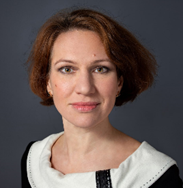 Доктор економічних наук, доцент, професор кафедри менеджменту та оподаткування НТУ «ХПІ». Авторка понад 150 наукових та навчально-методичних праць. Провідний лектор з дисциплін: «Основи економічної теорії», «Менеджмент 5», «Психологія управління (англ. мова)», «Спец. курс з сучасних проблем менеджменту».Доктор економічних наук, доцент, професор кафедри менеджменту та оподаткування НТУ «ХПІ». Авторка понад 150 наукових та навчально-методичних праць. Провідний лектор з дисциплін: «Основи економічної теорії», «Менеджмент 5», «Психологія управління (англ. мова)», «Спец. курс з сучасних проблем менеджменту».Доктор економічних наук, доцент, професор кафедри менеджменту та оподаткування НТУ «ХПІ». Авторка понад 150 наукових та навчально-методичних праць. Провідний лектор з дисциплін: «Основи економічної теорії», «Менеджмент 5», «Психологія управління (англ. мова)», «Спец. курс з сучасних проблем менеджменту».Доктор економічних наук, доцент, професор кафедри менеджменту та оподаткування НТУ «ХПІ». Авторка понад 150 наукових та навчально-методичних праць. Провідний лектор з дисциплін: «Основи економічної теорії», «Менеджмент 5», «Психологія управління (англ. мова)», «Спец. курс з сучасних проблем менеджменту».Доктор економічних наук, доцент, професор кафедри менеджменту та оподаткування НТУ «ХПІ». Авторка понад 150 наукових та навчально-методичних праць. Провідний лектор з дисциплін: «Основи економічної теорії», «Менеджмент 5», «Психологія управління (англ. мова)», «Спец. курс з сучасних проблем менеджменту».Доктор економічних наук, доцент, професор кафедри менеджменту та оподаткування НТУ «ХПІ». Авторка понад 150 наукових та навчально-методичних праць. Провідний лектор з дисциплін: «Основи економічної теорії», «Менеджмент 5», «Психологія управління (англ. мова)», «Спец. курс з сучасних проблем менеджменту».Доктор економічних наук, доцент, професор кафедри менеджменту та оподаткування НТУ «ХПІ». Авторка понад 150 наукових та навчально-методичних праць. Провідний лектор з дисциплін: «Основи економічної теорії», «Менеджмент 5», «Психологія управління (англ. мова)», «Спец. курс з сучасних проблем менеджменту».Доктор економічних наук, доцент, професор кафедри менеджменту та оподаткування НТУ «ХПІ». Авторка понад 150 наукових та навчально-методичних праць. Провідний лектор з дисциплін: «Основи економічної теорії», «Менеджмент 5», «Психологія управління (англ. мова)», «Спец. курс з сучасних проблем менеджменту».Доктор економічних наук, доцент, професор кафедри менеджменту та оподаткування НТУ «ХПІ». Авторка понад 150 наукових та навчально-методичних праць. Провідний лектор з дисциплін: «Основи економічної теорії», «Менеджмент 5», «Психологія управління (англ. мова)», «Спец. курс з сучасних проблем менеджменту».Доктор економічних наук, доцент, професор кафедри менеджменту та оподаткування НТУ «ХПІ». Авторка понад 150 наукових та навчально-методичних праць. Провідний лектор з дисциплін: «Основи економічної теорії», «Менеджмент 5», «Психологія управління (англ. мова)», «Спец. курс з сучасних проблем менеджменту».Доктор економічних наук, доцент, професор кафедри менеджменту та оподаткування НТУ «ХПІ». Авторка понад 150 наукових та навчально-методичних праць. Провідний лектор з дисциплін: «Основи економічної теорії», «Менеджмент 5», «Психологія управління (англ. мова)», «Спец. курс з сучасних проблем менеджменту».Доктор економічних наук, доцент, професор кафедри менеджменту та оподаткування НТУ «ХПІ». Авторка понад 150 наукових та навчально-методичних праць. Провідний лектор з дисциплін: «Основи економічної теорії», «Менеджмент 5», «Психологія управління (англ. мова)», «Спец. курс з сучасних проблем менеджменту».Доктор економічних наук, доцент, професор кафедри менеджменту та оподаткування НТУ «ХПІ». Авторка понад 150 наукових та навчально-методичних праць. Провідний лектор з дисциплін: «Основи економічної теорії», «Менеджмент 5», «Психологія управління (англ. мова)», «Спец. курс з сучасних проблем менеджменту».Загальна інформація про курсЗагальна інформація про курсЗагальна інформація про курсЗагальна інформація про курсЗагальна інформація про курсЗагальна інформація про курсЗагальна інформація про курсЗагальна інформація про курсЗагальна інформація про курсЗагальна інформація про курсЗагальна інформація про курсЗагальна інформація про курсЗагальна інформація про курсЗагальна інформація про курсАнотаціяДисципліна спрямована на вивчення економічних закономірностей розвитку суспільного виробництва, обґрунтування вибору господарюючими суб'єктами засобів оптимального використання обмежених ресурсів з метою задоволення потреб як індивідуума, так і суспільстваДисципліна спрямована на вивчення економічних закономірностей розвитку суспільного виробництва, обґрунтування вибору господарюючими суб'єктами засобів оптимального використання обмежених ресурсів з метою задоволення потреб як індивідуума, так і суспільстваДисципліна спрямована на вивчення економічних закономірностей розвитку суспільного виробництва, обґрунтування вибору господарюючими суб'єктами засобів оптимального використання обмежених ресурсів з метою задоволення потреб як індивідуума, так і суспільстваДисципліна спрямована на вивчення економічних закономірностей розвитку суспільного виробництва, обґрунтування вибору господарюючими суб'єктами засобів оптимального використання обмежених ресурсів з метою задоволення потреб як індивідуума, так і суспільстваДисципліна спрямована на вивчення економічних закономірностей розвитку суспільного виробництва, обґрунтування вибору господарюючими суб'єктами засобів оптимального використання обмежених ресурсів з метою задоволення потреб як індивідуума, так і суспільстваДисципліна спрямована на вивчення економічних закономірностей розвитку суспільного виробництва, обґрунтування вибору господарюючими суб'єктами засобів оптимального використання обмежених ресурсів з метою задоволення потреб як індивідуума, так і суспільстваДисципліна спрямована на вивчення економічних закономірностей розвитку суспільного виробництва, обґрунтування вибору господарюючими суб'єктами засобів оптимального використання обмежених ресурсів з метою задоволення потреб як індивідуума, так і суспільстваДисципліна спрямована на вивчення економічних закономірностей розвитку суспільного виробництва, обґрунтування вибору господарюючими суб'єктами засобів оптимального використання обмежених ресурсів з метою задоволення потреб як індивідуума, так і суспільстваДисципліна спрямована на вивчення економічних закономірностей розвитку суспільного виробництва, обґрунтування вибору господарюючими суб'єктами засобів оптимального використання обмежених ресурсів з метою задоволення потреб як індивідуума, так і суспільстваДисципліна спрямована на вивчення економічних закономірностей розвитку суспільного виробництва, обґрунтування вибору господарюючими суб'єктами засобів оптимального використання обмежених ресурсів з метою задоволення потреб як індивідуума, так і суспільстваДисципліна спрямована на вивчення економічних закономірностей розвитку суспільного виробництва, обґрунтування вибору господарюючими суб'єктами засобів оптимального використання обмежених ресурсів з метою задоволення потреб як індивідуума, так і суспільстваДисципліна спрямована на вивчення економічних закономірностей розвитку суспільного виробництва, обґрунтування вибору господарюючими суб'єктами засобів оптимального використання обмежених ресурсів з метою задоволення потреб як індивідуума, так і суспільстваДисципліна спрямована на вивчення економічних закономірностей розвитку суспільного виробництва, обґрунтування вибору господарюючими суб'єктами засобів оптимального використання обмежених ресурсів з метою задоволення потреб як індивідуума, так і суспільстваЦілі курсувикладання навчальної дисципліни «Основи економічної теорії» полягає в формуванні теоретичної та методологічної бази для аналітичного творчого мислення шляхом вивчення термінології економічної теорії, її логіки, основних інструментів, різних економічних методів і набуття навичок систематизації та економічного аналізу сучасних господарських процесів.викладання навчальної дисципліни «Основи економічної теорії» полягає в формуванні теоретичної та методологічної бази для аналітичного творчого мислення шляхом вивчення термінології економічної теорії, її логіки, основних інструментів, різних економічних методів і набуття навичок систематизації та економічного аналізу сучасних господарських процесів.викладання навчальної дисципліни «Основи економічної теорії» полягає в формуванні теоретичної та методологічної бази для аналітичного творчого мислення шляхом вивчення термінології економічної теорії, її логіки, основних інструментів, різних економічних методів і набуття навичок систематизації та економічного аналізу сучасних господарських процесів.викладання навчальної дисципліни «Основи економічної теорії» полягає в формуванні теоретичної та методологічної бази для аналітичного творчого мислення шляхом вивчення термінології економічної теорії, її логіки, основних інструментів, різних економічних методів і набуття навичок систематизації та економічного аналізу сучасних господарських процесів.викладання навчальної дисципліни «Основи економічної теорії» полягає в формуванні теоретичної та методологічної бази для аналітичного творчого мислення шляхом вивчення термінології економічної теорії, її логіки, основних інструментів, різних економічних методів і набуття навичок систематизації та економічного аналізу сучасних господарських процесів.викладання навчальної дисципліни «Основи економічної теорії» полягає в формуванні теоретичної та методологічної бази для аналітичного творчого мислення шляхом вивчення термінології економічної теорії, її логіки, основних інструментів, різних економічних методів і набуття навичок систематизації та економічного аналізу сучасних господарських процесів.викладання навчальної дисципліни «Основи економічної теорії» полягає в формуванні теоретичної та методологічної бази для аналітичного творчого мислення шляхом вивчення термінології економічної теорії, її логіки, основних інструментів, різних економічних методів і набуття навичок систематизації та економічного аналізу сучасних господарських процесів.викладання навчальної дисципліни «Основи економічної теорії» полягає в формуванні теоретичної та методологічної бази для аналітичного творчого мислення шляхом вивчення термінології економічної теорії, її логіки, основних інструментів, різних економічних методів і набуття навичок систематизації та економічного аналізу сучасних господарських процесів.викладання навчальної дисципліни «Основи економічної теорії» полягає в формуванні теоретичної та методологічної бази для аналітичного творчого мислення шляхом вивчення термінології економічної теорії, її логіки, основних інструментів, різних економічних методів і набуття навичок систематизації та економічного аналізу сучасних господарських процесів.викладання навчальної дисципліни «Основи економічної теорії» полягає в формуванні теоретичної та методологічної бази для аналітичного творчого мислення шляхом вивчення термінології економічної теорії, її логіки, основних інструментів, різних економічних методів і набуття навичок систематизації та економічного аналізу сучасних господарських процесів.викладання навчальної дисципліни «Основи економічної теорії» полягає в формуванні теоретичної та методологічної бази для аналітичного творчого мислення шляхом вивчення термінології економічної теорії, її логіки, основних інструментів, різних економічних методів і набуття навичок систематизації та економічного аналізу сучасних господарських процесів.викладання навчальної дисципліни «Основи економічної теорії» полягає в формуванні теоретичної та методологічної бази для аналітичного творчого мислення шляхом вивчення термінології економічної теорії, її логіки, основних інструментів, різних економічних методів і набуття навичок систематизації та економічного аналізу сучасних господарських процесів.викладання навчальної дисципліни «Основи економічної теорії» полягає в формуванні теоретичної та методологічної бази для аналітичного творчого мислення шляхом вивчення термінології економічної теорії, її логіки, основних інструментів, різних економічних методів і набуття навичок систематизації та економічного аналізу сучасних господарських процесів.Формат Лекції, практичні заняття, есе, презентації, консультації. Підсумковий контроль –залік.Лекції, практичні заняття, есе, презентації, консультації. Підсумковий контроль –залік.Лекції, практичні заняття, есе, презентації, консультації. Підсумковий контроль –залік.Лекції, практичні заняття, есе, презентації, консультації. Підсумковий контроль –залік.Лекції, практичні заняття, есе, презентації, консультації. Підсумковий контроль –залік.Лекції, практичні заняття, есе, презентації, консультації. Підсумковий контроль –залік.Лекції, практичні заняття, есе, презентації, консультації. Підсумковий контроль –залік.Лекції, практичні заняття, есе, презентації, консультації. Підсумковий контроль –залік.Лекції, практичні заняття, есе, презентації, консультації. Підсумковий контроль –залік.Лекції, практичні заняття, есе, презентації, консультації. Підсумковий контроль –залік.Лекції, практичні заняття, есе, презентації, консультації. Підсумковий контроль –залік.Лекції, практичні заняття, есе, презентації, консультації. Підсумковий контроль –залік.Лекції, практичні заняття, есе, презентації, консультації. Підсумковий контроль –залік.Семестр4444444444444Обсяг (кредити) / Тип курсуОбсяг (кредити) / Тип курсуОбсяг (кредити) / Тип курсуОбсяг (кредити) / Тип курсу3 / Обов’язковийЛекції (години)Лекції (години)1616Практичні заняття (години)Практичні заняття (години)16Самостійна робота (години)58Програмні компетентностіПрограмні компетентностіЗдатність застосовувати знання в практичних ситуаціях (ЗК-1). Здатність вчитися і оволодівати сучасними знаннями (ЗК-8). Здатність генерувати нові ідеї (креативність) (ЗК-10).Здатність застосовувати знання в практичних ситуаціях (ЗК-1). Здатність вчитися і оволодівати сучасними знаннями (ЗК-8). Здатність генерувати нові ідеї (креативність) (ЗК-10).Здатність застосовувати знання в практичних ситуаціях (ЗК-1). Здатність вчитися і оволодівати сучасними знаннями (ЗК-8). Здатність генерувати нові ідеї (креативність) (ЗК-10).Здатність застосовувати знання в практичних ситуаціях (ЗК-1). Здатність вчитися і оволодівати сучасними знаннями (ЗК-8). Здатність генерувати нові ідеї (креативність) (ЗК-10).Здатність застосовувати знання в практичних ситуаціях (ЗК-1). Здатність вчитися і оволодівати сучасними знаннями (ЗК-8). Здатність генерувати нові ідеї (креативність) (ЗК-10).Здатність застосовувати знання в практичних ситуаціях (ЗК-1). Здатність вчитися і оволодівати сучасними знаннями (ЗК-8). Здатність генерувати нові ідеї (креативність) (ЗК-10).Здатність застосовувати знання в практичних ситуаціях (ЗК-1). Здатність вчитися і оволодівати сучасними знаннями (ЗК-8). Здатність генерувати нові ідеї (креативність) (ЗК-10).Здатність застосовувати знання в практичних ситуаціях (ЗК-1). Здатність вчитися і оволодівати сучасними знаннями (ЗК-8). Здатність генерувати нові ідеї (креативність) (ЗК-10).Здатність застосовувати знання в практичних ситуаціях (ЗК-1). Здатність вчитися і оволодівати сучасними знаннями (ЗК-8). Здатність генерувати нові ідеї (креативність) (ЗК-10).Здатність застосовувати знання в практичних ситуаціях (ЗК-1). Здатність вчитися і оволодівати сучасними знаннями (ЗК-8). Здатність генерувати нові ідеї (креативність) (ЗК-10).Здатність застосовувати знання в практичних ситуаціях (ЗК-1). Здатність вчитися і оволодівати сучасними знаннями (ЗК-8). Здатність генерувати нові ідеї (креативність) (ЗК-10).Здатність застосовувати знання в практичних ситуаціях (ЗК-1). Здатність вчитися і оволодівати сучасними знаннями (ЗК-8). Здатність генерувати нові ідеї (креативність) (ЗК-10).Здатність застосовувати знання в практичних ситуаціях (ЗК-1). Здатність вчитися і оволодівати сучасними знаннями (ЗК-8). Здатність генерувати нові ідеї (креативність) (ЗК-10).Контрольні роботи (тестові за темами)Контрольні роботиІндивідуальні завдання (проєкти)ЗалікСума40 (5*8)20 (10*2)2020100РейтинговаОцінка, балиОцінка ЕСТS та її визначенняНаціональна оцінкаКритерії оцінюванняКритерії оцінюванняРейтинговаОцінка, балиОцінка ЕСТS та її визначенняНаціональна оцінкапозитивнінегативні1234590-100АВідмінно- Глибоке знання навчального матеріалу модуля, що містяться в основних і додаткових літературних джерелах;- вміння аналізувати явища, які вивчаються, в їхньому взаємозв’язку і розвитку;- вміння проводити теоретичні розрахунки;- відповіді на запитання чіткі, лаконічні, логічно послідовні;- вміння  вирішувати складні практичні задачі.Відповіді на запитання можуть  містити незначні неточності82-89ВДобре- Глибокий рівень знань в обсязі обов’язкового матеріалу, що передбачений модулем;- вміння давати аргументовані відповіді на запитання і проводити теоретичні розрахунки;- вміння вирішувати складні практичні задачі.Відповіді на запитання містять певні неточності;75-81СДобре- Міцні знання матеріалу, що вивчається, та його практичного застосування;- вміння давати аргументовані відповіді на запитання і проводити теоретичні розрахунки;- вміння вирішувати практичні задачі.- невміння використовувати теоретичні знання для вирішення складних практичних задач.64-74DДЗадовільно- Знання основних фундаментальних положень матеріалу, що вивчається, та їх практичного застосування;- вміння вирішувати прості практичні задачі.Невміння давати аргументовані відповіді на запитання;- невміння аналізувати викладений матеріал і виконувати розрахунки;- невміння вирішувати складні практичні задачі.660-63  ЕЗадовільно- Знання основних фундаментальних положень матеріалу модуля,- вміння вирішувати найпростіші практичні задачі.Незнання окремих (непринципових) питань з матеріалу модуля;- невміння послідовно і аргументовано висловлювати думку;- невміння застосовувати теоретичні положення при розвязанні практичних задач35-59FХ(потрібне додаткове вивчення)НезадовільноДодаткове вивчення матеріалу модуля може бути виконане в терміни, що передбачені навчальним планом.Незнання основних фундаментальних положень навчального матеріалу модуля;- істотні помилки у відповідях на запитання;- невміння розв’язувати прості практичні задачі.1-34F (потрібне повторне вивчення)Незадовільно-- Повна відсутність знань значної частини навчального матеріалу модуля;- істотні помилки у відповідях на запитання;-незнання основних фундаментальних положень;- невміння орієнтуватися під час розв’язання  простих практичних задачВивчення цієї дисципліни безпосередньо спирається на:На результати вивчення цієї дисципліни безпосередньо спираються:Вступ до спеціальностіОснови менеджменту ІнформатикаСоціологія споживчої поведінкиЗагальна соціологіяСоціологія маркетингуОснови демографіїСоціологія організаціїСоціальна статистикаСоціологія економікиПравознавствоСоціологія управління